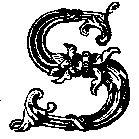 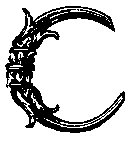 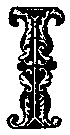 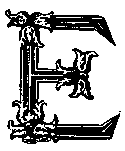 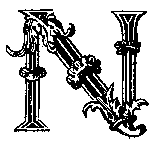 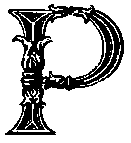 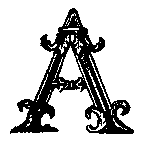 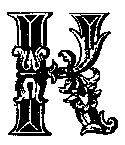 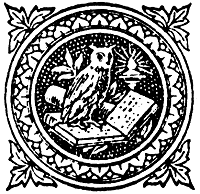 Compiled By ____________________________________________________Team ______               Section ______